ДЕПАРТАМЕНТ  СОЦИАЛЬНОЙ  ЗАЩИТЫ  НАСЕЛЕНИЯ  ИВАНОВСКОЙ  ОБЛАСТИ  153012, Иваново, пер. Свободный, 4, тел. 41-05-57, тел./факс 30-40-97, e-mail: dszn@ivreg.ru, сайт: http://szn.ivanovoobl.ruПРИКАЗО признании утратившим силу приказа Департамента социальной защиты населения Ивановской области от 10.07.2018 № 39 «Об утверждении Административного регламента предоставления государственной услуги «Выдача справок о признании семьи малоимущей в целях предоставления компенсации части родительской платы за присмотр и уход за детьми в образовательных организациях, реализующих образовательную программу дошкольного образования, и (или) обеспечения полноценным питанием детей в возрасте до трех лет, не посещающих дошкольные образовательные организации»Член Правительства Ивановской области-директор Департамента социальнойзащиты населения Ивановской области                                       А.Ю. ДеминаСогласовано:Начальник правового управления                                                               А.И. ИвинаНачальник управления социальныхвыплат, компенсаций и субсидий                                                          А.А. Тундинаот _______________ № _______г. ИвановоВ соответствии с Федеральным законом от 27.07.2010 № 210-ФЗ
«Об организации предоставления государственных и муниципальных услуг», постановлениями Правительства Ивановской области от 27.06.2008 № 170-п
«Об утверждении Перечня государственных услуг (работ), предоставляемых (выполняемых) исполнительными органами государственной власти Ивановской области и подведомственными им учреждениями», от 07.03.2023 № 95-п «Об утверждении Порядка разработки и утверждения административных регламентов предоставления государственных услуг» п р и к а з ы в а ю: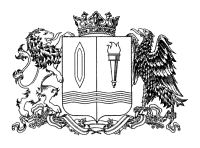 